                                                        CONTRATO DE VENDAS ONLINEContratante:...........................................................................................................................................Localizada na Rua................................................................................................................................CEP.:..................-Bairro:.........................................................Cidade...................................................................(UF)...........Inscrita no CNPJ :........................................e com Inscrição Estadual...............................................neste ato representado pelos seus sócios..........................................................................................................................Residente a........................................... ...................................................................Bairro:................................................................,(UF)......(naciolidade),....................................................portador do RG.......................... RG.:........................................................ CPF.:.................................................e....................................................................................................................................... .............................................................portador do RG.:......................................CPF..........................................residente a .................................................................................................................-........................................Nº.:......-CEP.:............................-Bairro................................................................Cidade-..........................................................(UF),....Contratada: Mor Representações Ltda., com sede na Rua: São Vicente-115, Bairro: Pontalzinho /Castália, CEP.: 45.603-025, em Itabuna-Ba, inscrita no CNPJ.: 09.137.819/0001-70, neste ato representada pelos sócios Marinalva Maria dos Santos, brasileira, casada, representante comercial portadora da cédula de RG.:  08.643.112-90., CPF : 005.781.095-81, residente e domiciliada  na Travessa da Liberdade-17-Bloco: 2º Andar-Bairro: São Pedro-Itabuna-Ba  e Raimundo dos Santos Rodrigues, casado, portador da cédula de RG: 14.847.495 – 02, CPF: 043.098.895 - 81 residente na Rua Decápolis, Nº 28, Bairro Vila Anália, Itabúna-ba.                   As partes acima identificadas têm entre si o presente um Contrato de Parceria de vendas online, que será regido pelas cláusulas e  condições abaixo descritas no presente:DO OBJETO DO CONTRATOCláusula 1ª: O presente contrato tem como OBJETO a veiculação de diversos produtos, ou serviços oferecidos pela contratante, a Mor Representações Ltda., para serem expostos em sua página na internet no endereço www.portalmor.com.DAS OBRIGAÇÕES DA PARCEIRA Cláusula 2ª: A Mor Representações Ltda., fica obrigada a manter no seu endereço eletrônico www.portalmor.com, informações sobre os produtos ou serviços comercializados pela (Contratante), devendo as mesmas serem divulgadas de forma clara para facilitar sua visualização e localização de futuros clientes.Parágrafo 1º: As informações sobre os produtos ou serviços deverão ser organizadas de modo a tornar a leitura pelo cliente agradável e interessante, sendo de responsabilidade da Mor Representações Ltda., a criação e adequação do layout em sua página. Parágrafo 2º: O texto descritivo dos produtos ou serviços deverá ser sempre divulgado juntamente com a imagem do produto.Parágrafo 3º: Para todos os produtos ou serviços oferecidos pela Contratante, veiculados pela Mor Representações Ltda. em sua página da internet, no endereço (www.portalmor.com), será criado um banner direcionando o cliente visitante da página da contratante. Parágrafo 4º: A Mor Representações Ltda., compromete-se a manter o banner em sua página eletrônica durante 24 (vinte e quatro) horas por dia sem interrupção, exceto nos casos fortuitos ou de força maior.Parágrafo quinto: Fica responsável a Mor Representações Ltda. em manter atualizadas as informações relativas aos produtos da contratante, sempre que ela informada de  qualquer alteração pela contratante.Paragrafo sexto: Fica na obrigatoriedade, reponsabilidade da contratante em passar informações relativas a qualquer mudança relacionada aos produtos ou serviços por ela oferecidos à contratada.DAS OBRIGAÇÕES DA PARCEIRA:Cláusula 3ª: A Contratante fornecerá à Mor Representações Ltda., a descrição de todos os seus produtos ou serviços, (tamanhos, cores, fotos de produtos em estoque, tecido, etc.) a serem divulgados no site, (www.portalmor.com).Parágrafo 1º: Sendo alterada ou modificada a característica dos produtos oferecidos pela Contratante, esta se compromete em fornecer diariamente através de e-mail, WhAtsapp ou contato telefônico da Mor representações, a relação das alterações de características dos materiais (veja clausula 3ª) divulgados no site. Paragrafo único: Ficará a contratante condenada a pagar as comissões das vendas efetuadas de produtos vendidos, que tiveram alguma alteração não comunicada e que não foram enviados para os clientes, ou seja, a contratada receberá sua comissão pelo valor das vendas efetuadas e não pelo valor entregue, salvo quando a contratante enviar comunicado via email,whatsapp, e telefone, uma hora (60 minutos) antes de finalizar o estoque para que as fotos dos produtos zerados sejam retiradas do  portal de vendas da Mor representações Ltda..DAS VENDAS ON LINE:Cláusula 4ª: A Mor representações Ltda., será responsável em efetuar as vendas dos produtos e serviços descritos na cláusula 1º deste contrato.Parágrafo 1º: Será de responsabilidade da contratante ao receber do pedido, faturar, fabricar e enviar os produtos adquiridos pelo o cliente no endereço, e transportadora por ele fornecido.Paragrafo 2º: Para os produtos enviados em desconformidade com o pedido ou com defeito de fabricação, o frete de retorno para a empresa e o reenvio para o cliente, dentro do prazo de acordo com o código de defesa do consumidor será de inteira responsabilidade da contratante. Paragrafo 3º: A plataforma de pagamento usada pela Mor Representações Ltda., em sua página, é o Mercado pago, caso a contratante não queira usar esta plataforma o custo do uso de outra será custeado pela contratante.Cláusula 5ª: A Mor Representações Ltda. divulgará e efetuará vendas dos produtos e serviços oferecidos pela contratante, conformidade ao que lhe for fornecido pela contratante.DO PAGAMENTO:Clausula 6ª: Serão devidas para Mor Representações as comissões de pedidos, devolvidos, não entregues por quaisquer motivos, bloqueios de pagamentos de cartões de credito por entregas efetuadas de forma errada, produtos com qualquer tipo de defeito, ou seja, por qualquer falta de qualidade, etc..Parágrafo 1º: Qualquer reembolso efetuado ao cliente, por dano moral ou financeiro causado por falha, atraso na entrega, produtos com defeito, é  de inteira responsabilidade da contratante.Cláusula 7ª: A Contratante pagará à Mor Representações Ltda. a título de comissão, 10% (dez por cento) de comissão em toda venda concretizada a partir através do banner exposto na página da Mor Representações Ltda., (www.portalmor.com), no primeiro ano, a partir do segundo a comissões a serem pagas pelas vendas serão de 15%-(quinze por cento).Parágrafo 1º: As comissões obtidas com as vendas efetivadas através do banner exposto na página eletrônica da Mor Representações Ltda., de 1º a 30 de cada mês, serão pagas rigorosamente todo dia 05 (cinco) de cada mês, ou seja, fechamento das vendas mensais será todo dia 30 (trinta) e pagamento das comissões no próximo dia 05 (cinco).Parágrafo 2º: Na hipótese da data do pagamento coincidir com dias de sábado, domingo e feriados, o pagamento será feito do primeiro dia útil subsequente, através de deposito em conta bancaria fornecida pela contratada. Paragrafo 3º: Sempre que for exigida a emissão de nota fiscal das comissões pagas pela contratante, a mesma se compromete a efetuar a emissão da mesma, desde que todos os encargos por tal emissão sejam pagos pela contratante. DA PRIVACIDADE E SEGURANÇA:Cláusula 8ª: Fica proibida a captação de dados particulares dos clientes visitantes, pela Contratante.Cláusula 9ª: A Contratante se compromete a não enviar mensagens eletrônicas "SPAN", ou qualquer outro tipo de contato para atrair clientes da contratada. Caso este ato se proceda fica taxado, e acordado entre as partes uma multa contratual de 200 salários mínimos.DA RESCISÃO CONTRATUAL:Cláusula 10ª: A parte que desejar rescindir o presente contrato notificará de forma expressa por carta registrada com AR ou e-mail sua intenção, com antecedência mínima de 60 (sessenta) dias. Parágrafo 1º: Fica claro entre as partes que não caberá indenização em nenhuma hipótese referente a tal rescisão contratual, ou trabalhista, desde que se cumpra a cláusula 9ª, caso haja descumprimento desta cláusula a titulo de multa contratual a contratada receberá o valor integral das comissões recebidas nos últimos 60-(sessenta dias).Cláusula 11ª: Será rescindido automaticamente o presente contrato de parceria, ocorrendo a violação de alguma cláusula, por dolo ou culpa, constante neste, por qualquer uma das partes.DA VALIDADE E PRAZO DO CONTRATOCláusula 12ª: O presente contrato de parceria passa a vigorar na data de assinatura de ambas as partes.Cláusula 13ª: Contrato de parceria vigorará pelo prazo de 12 meses, a contar da data de assinatura, o mesmo será renovado automaticamente por igual período, a não ser que uma das partes se manifeste o contrario.DISPOSIÇÕES GERAIS:Cláusula 14ª: Fica extinta a total existência de vínculo trabalhista entre contratante, e contratada excluindo as obrigações previdenciárias e os encargos sociais, não havendo tipo de relação de subordinação.Parágrafo 2º: Em nenhuma hipótese constante da cláusula 16ª a Mor Representações Ltda., participará de quaisquer despesas com envio dos produtos.DO FORO:Cláusula 15ª: Para dirimir quaisquer controvérsias oriundas deste CONTRATO, as partes elegem o foro da comarca de Itabuna-Ba,Por estarem assim justos e contratados, firmam o presente instrumento, em duas vias de igual teor.Itabuna.......de....................................de 2019.               Contratantes: ........................................................................................                         Diretor:                         Diretor:...........................................................................................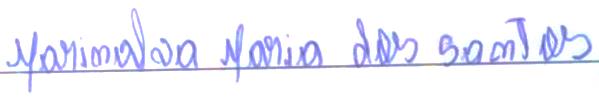                                            Contratada:                  	                   Diretora:                 Marinalva Maria dos Santos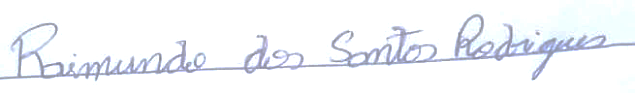                                     Diretor:             Raimundo dos Santos Rodrigues